          Қ А Р А Р                                                                 ПОСТАНОВЛЕНИЕ       28.11. 2019 йыл                             № 61                        28.11. 2019 годаО порядке сноса самовольных построек на территории сельского поселения  Удрякбашевский сельсовет муниципального района Благоварский район Республики БашкортостанВ соответствии с Федеральным законом «Об общих принципах организации местного самоуправления в Российской Федерации», статьей 222 Гражданского кодекса Российской Федерации, главой 6.4 Градостроительного кодекса Российской Федерации, Земельным кодексом Российской Федерации, Уставом сельского поселения Удрякбашевский сельсовет муниципального района Благоварский район Республики Башкортостан,ПОСТАНОВЛЯЮ:Утвердить прилагаемые:Порядок сноса самовольных построек, не являющихся объектамикапитального строительства, на территории сельского поселения Удрякбашевский сельсовет муниципального района Благоварский район Республики Башкортостан;Порядок сноса самовольных построек, являющихся объектамикапитального строительства, на территории сельского поселения Удрякбашевский сельсовет муниципального района Благоварский район Республики Башкортостан.Действие настоящего постановления не распространяется на:самовольные постройки, возведенные или созданные на земельныхучастках, не находящихся в государственной или муниципальной собственности, кроме случаев, если сохранение таких построек создает угрозу жизни и здоровью граждан;объекты недвижимого имущества, право собственности на которые зарегистрировано в Едином государственном реестре недвижимости или признано судом в соответствии с пунктом 3 статьи 222 Гражданского кодекса Российской Федерации либо в отношении которых ранее судом принято решение об отказе в удовлетворении исковых требований о сносе самовольной постройки;многоквартирные дома;жилые дома, садовые дома, в том числе на жилые строения, созданные до 1 января 2019 года соответственно на дачных и садовых земельных участках;самовольные постройки, относящиеся к имуществу религиозного назначения, а также предназначенные для обслуживания имущества религиозного назначения и (или) образующие с ним единый монастырский, храмовый или иной культовый комплекс;на объекты индивидуального жилищного строительства, построенные на земельных участках, предназначенных для индивидуального жилищного строительства или расположенных в границах населенных пунктов и предназначенных для ведения личного подсобного хозяйства, и в отношении жилых домов и жилых строений, созданных соответственно на дачных и садовых земельных участках (в том числе в случае перехода прав на указанные объекты после 1 сентября 2018 года), при наличии одновременно следующих условий - права на эти объекты, жилые дома, жилые строения зарегистрированы до 1 сентября 2018 года; параметры этих объектов, жилых домов, жилых строений соответствуют установленным требованиям; эти объекты, жилые дома, жилые строения расположены на земельных участках, принадлежащих на праве собственности или на ином законном основании собственникам этих объектов, жилых домов, жилых строений.В случае, если отсутствуют правоустанавливающие документы на земельный участок в отношении здания, сооружения или другого строения, созданных на земельном участке до 30 октября 2001 года, или отсутствует разрешение на строительство в отношении здания, сооружения или другого строения, созданного до 14 мая 1998 года, решение о сносе самовольной постройки либо решение о сносе самовольной постройки или ее приведении в соответствие с установленными требованиями, принимается в судебном порядке.Признать утратившим  Постановление № 23  от 25 июля  2018 года «Об утверждении порядка выявления, пресечения самовольного строительства и принятия мер по сносу самовольных построек на территории  сельского поселения Удрякбашевский сельсовет муниципального района Благоварский район Республики Башкортостан».Опубликовать настоящее постановление в установленном порядке.Контроль за выполнением настоящего постановления оставляю за собой.Глава сельского поселения Удрякбашевский сельсовет                                                          Р.Р. ИшбулатовУтвержденпостановлением администрации  сельского поселенияУдрякбашевский сельсовет муниципального района Благоварский район Республики Башкортостан                              № 61 от 28.11.2019 годаПорядоксноса самовольных построек, не являющихся объектами капительногостроительства, на территории сельского поселения Удрякбашевский сельсовет муниципального района Благоварский район Республики Башкортостан1. Общие положенияНастоящий Порядок сноса самовольных построек, не являющихсяобъектами капитального строительства, на территории сельского поселения Удрякбашевский сельсовет муниципального района Благоварский район Республики Башкортостан (далее - Порядок) определяет процедуры, связанные со сносом либо приведением в соответствие с параметрами, установленными правилами землепользования и застройки, документацией по планировке территории или обязательными требованиями к параметрам постройки, предусмотренными федеральными законами (далее - установленные требования) самовольно размещенных объектов в случаях, предусмотренных частью четвертой статьи 222 Гражданского кодекса Российской Федерации.Для целей настоящего Порядка используются следующие определения:самовольно размещенный объект - строение, сооружение, не являющееся объектом капитального строительства, в том числе хозяйственная постройка, гараж, нестационарный торговый объект, ограждение, отдельно стоящая конструкция, запорное устройство, иной объект движимого имущества, возведенное (размещенное) на земельном участке, не отведенном для этих целей в установленном порядке, а также размещенное с нарушением действующих правил его размещения, либо размещенный при отсутствии действующего договора аренды земельного участка;нестационарный торговый объект - торговый объект, представляющий собой временное сооружение или временную конструкцию, не связанные прочно с земельным участком вне зависимости от наличия или отсутствия подключения (технологического присоединения) к сетям инженерно- технического обеспечения, в том числе передвижное сооружение;гараж - разборное или цельное временное (некапитальное) сооружение, предназначенное для хранения автотранспорта, установленное на временное основание без устройства фундамента;иные объекты движимого имущества - некапитальные объекты, предназначенные для хранения имущества, не являющиеся нестационарными торговыми объектами;снос самовольно размещенного объекта - деятельность уполномоченного органа и (или) специализированной организации по разборке, перемещению, транспортировке самовольно размещенного объекта и находящихся в нем вещей (имущества) на специализированную стоянку временного хранения или иное специально отведенное уполномоченным органом место для временного хранения либо деятельность лица, самовольно разметившего объект, по разборке, перемещению, транспортировке самовольно размещенного объекта и находящихся в нем вещей (имущества) на определенное им место;специализированная организация - юридическое лицо или индивидуальный предприниматель, осуществляющие деятельность по сносу и (или) хранению самовольно размещенных объектов;уполномоченный орган - администрация сельского поселения Удрякбашевский сельсовет муниципального района Благоварский район Республики Башкортостанспециализированная стоянка временного хранения - охраняемая территория (земельный участок), отвечающая предусмотренным Порядком требованиям и используемая для целей временного хранения снесенных самовольно размещенных объектов.1.3. Снос самовольно размещенных объектов в первоначальное состояние осуществляется в соответствии с Порядком в добровольном или в принудительном порядке.2. Снос самовольно размещенных объектов в добровольном порядке2.1. При обнаружении самовольно размещенного объекта (далее также - объект) должностным лицом уполномоченного органа составляется акт об обнаружении самовольно размещенного объекта согласно приложению № 1 к Порядку.В акте об обнаружении самовольно размещенного объекта указывается:дата и время составления акта;наименование органа, фамилия, имя, отчество и должность лица, составившего акт;местонахождение (ориентировочно), предполагаемое назначение, характеристики объекта;сведения о лице, осуществившем самовольное размещение объекта (при наличии);сведения о размещении на фасаде объекта требования о его сносе (в случае, если требование не вручено непосредственно лицу, осуществившему самовольное размещение объекта);сведения о вручении лицу, осуществившему самовольное размещение объекта, требования о сносе объекта (в случае непосредственного вручения лично лицу).Составленный акт подписывается должностным лицом, а также лицом, осуществившем размещение объекта (если он присутствует при обнаружении объекта и составлении акта). В случае отказа лица, осуществившем размещение объекта, от подписания акта, должностным лицом делается соответствующая отметка в акте об отказе лица в подписании акта с указанием соответствующих причин.Должностное лицо уполномоченного органа принимает меры к установлению лица, самовольно разместившего объект, и в течении 10 дней со дня установления уведомляет его о необходимости сноса (приведения в соответствие с установленными требованиями) объекта и освобождения самовольно занятого земельного участка (территории) в добровольном порядке путем направления (вручения) письменного предложения по форме согласно приложению № 2 к Порядку.Срок сноса (приведения в соответствие с установленными требованиями) самовольно размещенного объекта в добровольном порядке определяется должностным лицом уполномоченного органа в письменном требовании с учетом вида и технических характеристик объекта, характера и сложности работ по его сносу (приведению в соответствие с установленными требованиями) и освобождению территории и не может составлять менее чем 3 месяца и более чем 12 месяцев (срок для приведения в соответствие с установленными требованиями не может составлять менее чем 6 месяцев и более чем 3 года) с момента вручения лицу письменного требования либо с момента доставки лицу указанного предложения по почте в соответствии с пунктом 2.4 Порядка.На основании акта об обнаружении самовольно размещенного объекта должностное лицо уполномоченного органа направляет в орган и (или) должностному лицу, уполномоченному рассматривать дело об административном правонарушении, материалы для решения вопроса о привлечении лица к административной ответственности.К материалам прилагаются копия акта об обнаружении объекта и другие необходимые документы, подтверждающие наличие факта совершения правонарушения.Предложение о сносе (приведении в соответствие с установленными требованиями) объекта выдается лицу, самовольно разместившему объект, под роспись или направляется ему заказным письмом с уведомлением о вручении.При отказе лица, самовольно разместившего объект, получить предложение, в нем делается соответствующая отметка с указанием причин отказа. В этом случае предложение направляется лицу, самовольно разместившему объект, заказным письмом с уведомлением о вручении.Предложение считается доставленным адресату по правилам статьи 165.1 Гражданского кодекса Российской Федерации.В случае если лицо, самовольно разместившее объект, не установлено, копия письменного предложения размещается на фасаде объекта, о чем должностным лицом уполномоченного органа делается соответствующая отметка в акте об обнаружении объекта.При этом произвести снос самовольно размещенного объекта в требовании обязывается лицо, самовольно разместившее указанный объект, без указания фамилии, имени и отчества физического лица или наименования юридического лица.Информация о предстоящем сносе самовольно размещенного объекта, в отношении которого не установлено лицо, самовольно его разместившее, размещается на официальном сайте администрации сельского поселения Удрякбашевский сельсовет муниципального района Благоварский район Республики Башкортостан в сети «Интернет» и подлежит опубликованию вГазете «Благоварские вести» не позднее 7 календарных дней до дня сноса объекта, указанного в предложении.Если лицо, самовольно разместившее объект, по уважительным причинам (болезнь, нахождение в командировке) не в состоянии выполнить снос объекта в установленный срок, то оно или уполномоченные им представители вправе уведомить об этом уполномоченный орган до истечения установленного срока для сноса объекта. В этом случае уполномоченный орган при наличии документов, подтверждающих наличие уважительных причин, продляет срок сноса самовольно размещенного объекта в добровольном порядке, но не более чем на 3 календарных месяца.Если уполномоченным органом предприняты все предусмотренные Порядком меры по оповещению лица, самовольно разместившего объект, а указанное лицо не предприняло никаких мер по его сносу и не обратилось в уполномоченный орган с просьбой о продлении установленного срока в соответствии с пунктом 2.5 Порядка и не представило доказательств наличия уважительных причин, по которым предложение не исполнено, снос самовольно размещенного объекта осуществляется в принудительном порядке.3. Снос самовольно размещенных объектов в принудительном порядкеВ случае если лицо, самовольно разместившее объект, в установленный ему срок не исполнило предложение о сносе объекта в добровольном порядке, а также в случае, предусмотренном пунктом 2.6 Порядка, решение о сносе объекта принимается в 3-дневный срок со дня истечения установленного срока для добровольного сноса объектаадминистрацией сельского поселения Удрякбашевский сельсовет муниципального района Благоварский район Республики Башкортостан. Решение о сносе самовольно размещенного объекта в принудительном порядке принимается в форме распоряжения.В распоряжении о сносе указывается:назначение и характеристики (предполагаемые) объекта, подлежащего сносу;местонахождение (ориентировочный адрес) объекта;дата принудительного сноса объекта;место временного хранения объекта;наименование специализированной организации;рекомендации специальному муниципальному бюджетному учреждению по вопросам обеспечения охраны общественного порядка и безопасности (при наличии такого учреждения) II народной дружине (при наличии) об обеспечении охраны общественного порядка при осуществлении сноса объекта и безопасности должностных лиц уполномоченного органа.Копия указанного распоряжения в 3-дневный срок направляется заказным письмом с уведомлением о вручении лицу, самовольно разместившему объект, а если такое лицо не установлено, не позднее 7 календарных дней до дня принудительного сноса размещается на фасаде самовольно размещенного объекта.Информация о предстоящем принудительном сносе самовольно размещенного объекта, в отношении которого не установлено лицо, самовольно его разместившее, размещается на официальном сайте администрации сельского поселения Удрякбашевский сельсовет муниципального района Благоварский район Республики Башкортостан в сети «Интернет» и подлежит опубликованию в газете	 «Благоварские вести»  в срок не позднее 7 календарных дней до дня осуществления сноса объекта.В установленный срок уполномоченный орган и (или) специализированная организация производит снос самовольно размещенного объекта в принудительном порядке. В случае неявки лица, самовольно разместившего объект, принудительный снос производится в его отсутствие.Снос самовольно размещенного объекта в целях обеспечения сохранности имущества осуществляется в присутствии не менее двух лиц, не являющихся муниципальными служащими.При сносе самовольно размещенного объекта в принудительном порядке составляется акт о сносе самовольно размещенного объекта по форме согласно приложению № 3 к Порядку.До начала сноса объекта производится фотосъемка объекта (ситуационная, детальная).Акт о сносе объекта подписывается должностным лицом, лицом, осуществившем самовольное размещение объекта (если он присутствует при сносе объекта.В случае отказа указанных лиц от подписания акта должностным лицом уполномоченного органа в акте делается отметка об отказе в его подписании.Акт составляется в двух экземплярах, один из которых вручается лицу, самовольно разместившему объект, а второй хранится в уполномоченном органе.Уполномоченный орган в день сноса самовольно размещенного объекта направляет в соответствующий орган внутренних дел (по территориальности) письмо о сносе самовольно размещенного объекта с указанием места его хранения.В целях обеспечения сохранности подлежащего сносу объекта производится его вскрытие, о чем делается отметка в акте о сносе самовольно размещенного объекта.Вскрытие объекта производится способами, обеспечивающими максимальную сохранность объекта и отдельных его конструктивных элементов и исключающими причинение значительного ущерба имуществу. При обнаружении внутри объекта материальных ценностей в акте о сносе самовольно размещенного объекта указывается подробное их описание с указанием имеющихся на момент вскрытия дефектов и повреждений.Если при вскрытии гаража обнаружено транспортное средство, в акте указывается его подробное описание с указанием цвета, марки и государственного номера, а также результаты осмотра его внешней и внутренней частей (если транспортное средство закрыто - только его внешней части), описание имущества, находящегося в транспортном средстве (без вскрытия транспортного средства - по результатам осмотра в пределах видимости).В случае, если обнаруженное транспортное средство соответствует признакам брошенного, разукомплектованного, бесхозяйного транспортного средства, эвакуация обнаруженного транспортного средства осуществляется в соответствии с процедурой, предусмотренной указанным Порядком.В случае, если обнаруженное транспортное средство создает препятствия для сноса самовольно размещенного объекта, транспортное средство перемещается на специализированную стоянку временного хранения или в иное место временного хранения, определяемое уполномоченным органом.Самовольно размещенный объект, а также находящиеся в нем вещи (имущество) перемещаются на специализированные стоянки временного хранения или в иные места временного хранения, определяемые уполномоченным органом.Специализированные стоянки временного хранения, а также иные места временного хранения должны обеспечивать сохранность объекта и исключать возможность его повреждения или утраты.Самовольно размещенный объект, а также находящиеся в нем вещи (имущество) передаются уполномоченным органом специализированной организации, осуществляющей услуги по хранению имущества по акту приема-передачи.Снесенные самовольно размещенные объекты в местах временного хранения закрываются способом, используемым до вскрытия, или сваркой.Самовольно размещенный объект, а также находящиеся в нем вещи (имущество), переданные на хранение, выдаются его собственнику на основании его заявления по форме согласно приложению № 4 к Порядку при предоставлении доказательств, подтверждающих права на соответствующее имущество.Возврат объекта осуществляется после проверки уполномоченным органом достоверности указанных в заявлении сведений в срок не позднее 30 дней со дня поступления указанного заявления в уполномоченный орган.В случае обнаружения уполномоченным органом недостоверности указанных в заявлении сведений либо факта неполного возмещения (оплаты) указанных в настоящем пункте расходов уполномоченный орган уведомляет заявителя об отказе в возврате объекта в срок не позднее 30 дней со дня поступления указанного заявления в уполномоченный орган с указанием соответствующих причин.Уполномоченный орган в установленном законом порядке от имени и в интересах муниципального образования - сельского поселения Удрякбашевский сельсовет муниципального района Благоварский район Республики Башкортостан обеспечивает принудительное возмещение расходов, связанных со сносом, хранением самовольно размещенного объекта.Возмещение затрат осуществляется собственником (владельцем) самовольно размещенного объекта на единый счет бюджета муниципального образования сельского поселения Удрякбашевский сельсовет муниципального района Благоварский район Республики Башкортостан.Если в течение 3 месяцев после сноса самовольно размещенного объекта собственник не обратился с заявлением о возврате объекта и находившихся в нем вещей (имущества), либо отказался от права собственности на указанные объекты, уполномоченный орган направляет материалы о данном имуществе в структуру при Администрации муниципального района Благоварский район, осуществляющую функции в сфере управления муниципальной собственностью.Указанная структура в течение 14 рабочих дней со дня поступления от уполномоченного органа материалов подает в суд иск о признании имущества бесхозяйным и обращении его в муниципальную собственность. После вступления в силу решения суда об обращении имущества в муниципальную собственность, принимает имущество в казну муниципального района Благоварский район Республики Башкортостан.Распоряжение самовольно размещенными объектами осуществляется уполномоченным органом после возникновения права муниципальной собственности на указанное имущество.4. Заключительные положенияИнформация о состоявшихся принудительных сносах самовольно размещенных объектов в течение 15 дней после сноса размещается на официальном сайте администрации сельского поселения Удрякбашевский сельсовет муниципального района Благоварский район Республики Башкортостан в сети «Интернет».Уполномоченный орган ежегодно обобщает информацию о сносе самовольно размещенных объектов в добровольном и принудительном порядке и 2 раза в год, не позднее 20 июля и 20 января, представляет ее главеадминистрации сельского поселения Удрякбашевский сельсовет муниципального района Благоварский район Республики Башкортостан.приложению № 1 к ПорядкуАКТобнаружения самовольно размещенного объекта«___ »________________20__ г.Настоящий акт составлен (Ф.И.О., должность лица (лиц), составившего (их) акт) о том, что на земельном участке (территории) (указывается адрес объекта, либо привязка к близлежащим объектам капитального строительства, временным объектам, земельным участкам,имеющим адресную привязку) расположен самовольно размещенный объект.Описание объекта (вид, назначение, технические характеристики, цвет и т.д.): Лицо, осуществившее самовольное размещение объекта:(в случае если владелец не был установлен, указывается "не установлен")По результатам обследования территории и самовольно размещенного объекта предприняты следующие действия:1. Правообладателю объекта вручено письменное требование о добровольном сносе самовольно размещенного объекта от2. Копия письменного требования о добровольном сносесамовольно размещенного объекта от 		N 	размещена на фасаде объекта и направлена правообладателю объекта по почте.3. Копия письменного требования о добровольном сносесамовольно размещенного объекта от 	 N	размещена на фасаде объекта без направления по почте в связи с невозможностью установления правообладателя объекта.(ненужные варианты зачеркиваются)Особые отметки:Подпись лица, составившего акт:(подпись (подписи), Ф.И.О. лица (лиц), составивших акт)Подпись правообладателя объекта о вручении ему копии требования (в случае вручения) (подпись, Ф.И.О., адрес места жительства правообладателя)приложению № 2 к ПорядкуПРЕДЛОЖЕНИЕ о добровольном сносе (приведении в соответствие с установленными требованиями) самовольно размещенного объекта«___ »________________20 __г.На основании акта обнаружения самовольно размещенного объектаот 		N 	, в связи с установлением фактасамовольного размещения объекта________________________________________________________________________________________________________________________________________________________________________________________________________ (указывается вид и краткая характеристика объекта) на территории__________________________________________________________________________________________________________________________________(указывается адрес объекта либо привязка к близлежащим объектам капитального строительства,  временным объектам, земельным участкам ,имеющим адресную привязку)принадлежащего___________________________________________________________________________________________________________________________ (Ф.И.О., адрес места жительства физического лица (лиц), наименование,  место нахождения юридического лица - владельца объекта)руководствуясь Порядком сноса самовольных построек, не являющихся объектами капительного строительства, на территории сельского поселения Удрякбашевский сельсовет муниципального района Благоварский район Республики 1. Предлагаем владельцу объекта_____________________________________________________________________________________________________________ (Ф.И.О. физического лица (лиц), наименование юридического лица - владельца объекта)в срок, установленный в пункте 2 настоящего Предложения, осуществить снос / приведение в соответствие с установленными требованиями (нужное подчеркнуть) самовольно размещенного объекта способами, исключающими загрязнение (захламление) территории муниципального образования - сельского поселения Удрякбашевский  сельсовет муниципального района Благоварский район Республики Башкортостан, а также причинение вреда имуществу муниципального образования Республики Башкортостан, физических и юридических лиц.Установить срок добровольного сноса (приведения в соответствие с установленными требованиями) самовольно размещенного объекта в течении                   «____» месяцев со дня получения настоящего предложения.Установленные требования (не заполняется при сносе):_______________________________________________________________________4. Особые отметки:______________________________________________________________________________________        ___________________________________________________ (подпись)	(должность, Ф.И.О. лица, подписавшего предложение)Подпись правообладателя объекта о вручении ему предложения_______________________________________________________________________(подпись, Ф.И.О., адрес места жительства правообладателя)приложению № 3 к ПорядкуАКТ №	сноса самовольно размещенного объекта_____________                                                   «___ »___________________20__ г.Настоящий акт составлен1.___________________________________________________________________2._________________________________________________________________3.___________________________________________________________________(должности, Ф.И.О. лиц, составивших акт)В присутствии1.___________________________________________________________________2. ___________________________________________________________________________(Ф.И.О., адрес места жительства присутствующих лиц)о том, что на земельном участке (территории)______________________________  __________________________________________________________________________________________________________________________________________(указывается адрес объекта либо привязка к близлежащим объектам капитального строительства, временным объектам, земельным участкам,имеющим адресную привязку)расположен самовольно размещенный объект.Описание объекта (вид, технические характеристики, цвет и т.д.):                       __________________________________________________________________________________________________________________________________________Владелец объекта: __________________________________________________________________________________________________________________________________________(в случае если владелец не был установлен, указывается "не установлен") Имеющиеся повреждения объекта: __________________________________________________________________________________________________________________________________________Наличие материальных ценностей в объекте: __________________________________________________________________________________________________________________________________________ (указываются обнаруженные при вскрытии объекта материальные ценности, атакже их краткое описание)Наличие транспортного средства (для гаражей), отметка о его перемещении (не перемещении): __________________________________________________________________________________________________________________________________________ (указывается марка автомобиля, цвет, государственный N, имеющиеся повреждения, а также расположенные в салоне материальные ценности (по результатам визуального осмотра без вскрытия транспортного средства))Предложение о добровольном сносе самовольно размещенногообъекта от «	»	20	 г. № 	 в установленный срок неисполнено.В соответствии с Порядком сноса самовольных построек, не являющихся объектами капительного строительства, на территории сельского поселения Удрякбашевский сельсовет муниципального района Благоварский район Республики Башкортостан самовольно размещенный объект подлежит сносу ипомещению на временное хранение.Место временного хранения объекта: __________________________________________________________________________________________________________________________________________Место временного хранения материальных ценностей (при наличии): __________________________________________________________________________________________________________________________________________Настоящий акт составлен в двух экземплярах и подлежит направлению в течение трех дней со дня его составления настоящего акта:й	экз.: в 			(указывается наименование Уполномоченного органа)й	экз.: лицу, самовольно разместившему объект.Особые отметки: __________________________________________________________________________________________________________________________________________Подписи лиц, составивших акт:1.______________________________________________________________2.______________________________________________________________3.______________________________________________________________Подпись правообладателя объекта	Подписи иных лиц, присутствовавших при составлении акта:1.______________________________________________________________2.______________________________________________________________приложению № 4 к ПорядкуЗАЯВЛЕНИЕо возврате снесенного самовольно размещенного объектаПрошу выдать мне объект, снесенный на основании акта о сносе самовольно размещенного объекта за № от «	»	20	года.Заявитель (Ф.И.О.)______________________________________________Место жительства (для физического лица, индивидуального предпринимателя):_________________________________________________________________________________________________________________________Наименование и юридический адрес организации (для юридического лица):	Телефон________________________________________________________________Регистрационный номер___________________________________________________Банковские реквизиты:____________________________________________________Р/сч.___________________________________________________________________Наименование банка 		_____________________________ИНН___________________________________________________________________БИК____________________________________________________________________Руководитель (Ф.И.О.)	_____________________Количество демонтированных объектов______________________________________Адреса размещения объектов_______________________________________________________________________________________________________________________Приложение:Копии документов, подтверждающих возмещение затрат по сносу самовольно размещенного объекта, на	л.Копии документов, подтверждающих право собственности на самовольно размещенный объект (объекты), на	л.Заявитель________________________________________________________________(подпись)                                               М.П. (при наличии печати)Представитель уполномоченного органа _________________________________________________________________________________________________________________________________________________________________________________________________(должность, ФИО, подпись)Утвержденпостановлением администрации  сельского поселенияУдрякбашевский сельсовет муниципального района Благоварский район Республики Башкортостан                              № 61 от 28.11.2019 годаПорядоксноса самовольных построек, являющихся объектами капительного строительства, на территории сельского поселения Удрякбашевский сельсовет муниципального района Благоварский район Республики Башкортостан 1. Общие положенияНастоящий Порядок сноса самовольных построек, являющихся объектами капительного строительства, на территории сельского поселения Удрякбашевский сельсовет муниципального района Благоварский район Республики Башкортостан (далее - Порядок) регулирует порядок сноса самовольных построек, являющихся объектами капительного строительства, расположенных в пределах территории муниципального образования, на земельных участках, находящихся в муниципальной собственности и (или) на земельных участках, государственная собственность на которые не разграничена (далее - самовольные постройки).Для целей настоящего Порядка используются следующие определения:снос - демонтаж, деятельность специализированной организации по разборке, перемещению, транспортировке объекта, а также находящегося в нем имущества, на пункт временного хранения;специализированная организация - муниципальное учреждение, определенное распоряжением администрации сельского поселения Удрякбашевский сельсовет муниципального района Благоварский район Республики (далее - Администрация), для осуществления сноса самовольных построек и (или) хранения самовольных построек, имущества;пункт временного хранения - охраняемая территория (земельный участок), отвечающая предусмотренным настоящим Порядком требованиям и используемая для целей временного хранения самовольных построек и иных материальных ценностей.2. Снос самовольных построек на территории сельского поселения Удрякбашевский сельсовет муниципального района Благоварский район Республики Уведомление о выявлении самовольной постройки направляются в Администрацию от органов и должностных лиц, указанных в части второй статьи 55.32 Градостроительного кодекса Российской Федерации.Уведомление направляется по форме, утвержденной приказом Минстроя России от 19.03.2019 № 169/пр «Об утверждении формы уведомления о выявлении самовольной постройки и перечня документов, подтверждающих наличие признаков самовольной постройки», с приложением документов, подтверждающих наличие признаков самовольной постройки, предусмотренных указанным приказом.При поступлении в Администрацию уведомления о выявлении самовольной постройки и документов, подтверждающих наличие признаков самовольной постройки на территории сельского поселения Удрякбашевский сельсовет муниципального района Благоварский район Республики, Администрация в течение 10 рабочих дней со дня поступления указанных документов организовывает работу по подтверждению факта создания или возведения самовольной постройки.В течение 10 рабочих дней со дня получения уведомления и документов, и установления обстоятельств, подтверждающих факт создания (возведения) самовольной постройки, структурным подразделением Администрации по строительству, с участием правового (юридического) подразделения Администрации, рассматриваются имеющиеся документы и направляются главе Администрации рекомендации, предусматривающие принятие одного из следующих решений:решение о сносе самовольной постройки либо решение о сносе самовольной постройки или ее приведении в соответствие с установленными требованиями в случаях, предусмотренных пунктом 4 статьи 222 Гражданского кодекса Российской Федерации;обратиться в суд с иском о сносе самовольной постройки или ее приведении в соответствие с установленными требованиями (в случае, если самовольная постройка создана или возведена на земельном участке, находящемся в частной собственности);направить, в том числе с использованием единой системы межведомственного электронного взаимодействия и подключаемых к ней региональных систем межведомственного электронного взаимодействия, уведомление о том, что наличие признаков самовольной постройки не усматривается, в исполнительный орган государственной власти, должностному лицу, в государственное учреждение или орган местного самоуправления, от которых поступило уведомление о выявлении самовольной постройки.Решение о сносе самовольной постройки принимается Администрацией в срок, не превышающий двадцати рабочих дней со дня получения уведомления и документов, подтверждающих наличие признаков самовольной постройки.Решение о сносе самовольной постройки принимается в форме распоряжения.В решении о сносе самовольной постройки указывается:а)	назначение и характеристики самовольной постройки, подлежащей сносу;б)	местонахождение (ориентировочный адрес) самовольной постройки;в)	лицо, осуществившее самовольную постройку (при наличии), правообладатель земельного участка;г)	срок, в течение которого лицо, осуществившее самовольную постройку, обязано осуществить снос самовольной постройки в случае, если принято решение о сносе самовольной постройки.Срок для сноса самовольной постройки устанавливается с учетом характера самовольной постройки, но не может быть менее трех месяцев и более двенадцати месяцев;д)	срок, в течение которого лицо, осуществившее самовольную постройку, обязано привести самовольную постройку в соответствие с установленными требованиями в случае, если принято решение о сносе самовольной постройки или ее приведении в соответствие с установленными требованиями.Срок для приведения самовольной постройки в соответствие с установленными требованиями устанавливается с учетом характера самовольной постройки, но не может составлять менее чем шесть месяцев и более чем три года;е)	наименование специализированной организации;ж)	рекомендации специальному муниципальному бюджетному учреждению по вопросам обеспечения охраны общественного порядка и безопасности (при наличии такого учреждения) // народной дружине (при наличии) об обеспечении охраны общественного порядка при осуществлении демонтажа объекта и безопасности должностных лиц уполномоченного органа.В течение семи рабочих дней со дня принятия решения о сносе самовольной постройки Администрация направляет лицу, осуществившему самовольную постройку, копию данного решения. При отсутствии сведений о таком лице копия решения направляется правообладателю земельного участка, на котором создана или возведена самовольная постройка.В случае, если лицо, осуществившее самовольную постройку, не было выявлено, Администрация, принявшая решение о сносе самовольной постройки, в течение семи рабочих дней со дня принятия такого решения обязана:обеспечить опубликование в газете «Благоварские вести» сообщение опланируемом сносе самовольной постройки и ее приведении в соответствие с установленными требованиями;обеспечить размещение на официальном сайте Администрации в информационно-телекоммуникационной сети «Интернет» сообщение о планируемом сносе самовольной постройки и ее приведении в соответствие с установленными требованиями;обеспечить размещение на информационном щите в границах земельного участка, на котором создана или возведена самовольная постройка, сообщение о планируемом сносе самовольной постройки и ее приведении в соответствие с установленными требованиями.В случае, если лицо, осуществившее самовольную постройку, не было выявлено, либо не осуществило добровольный снос постройки в установленный в решении срок и не выполнило обязанностей, предусмотренных частью одиннадцатой статьи 55.32 Градостроительного кодекса Российской Федерации, снос самовольной постройки производится не ранее чем по истечении двух месяцев после дня размещения на официальном сайте Администрации в информационно- телекоммуникационной сети «Интернет» сообщения о планируемом сносе самовольной постройки.В случае, если по результатам осмотра места расположения самовольной постройки установлено неисполнение лицом, которое создало или возвело самовольную постройку, а при отсутствии сведений о таком лице - правообладателем земельного участка, на котором создана или возведена самовольная постройка, обязанности по сносу самовольной постройки или ее приведению в соответствие с установленными требованиями, Администрация в течение семи рабочих дней направляет уведомление об этом в исполнительный орган государственной власти, уполномоченный на предоставление земельных участков, находящихся в государственной собственности, при условии, что самовольная постройка создана или возведена на земельном участке, находящемся в государственной собственности.В случае нахождения земельного участка, на котором расположена самовольная постройка, в частной собственности, Администрация обращается в суд в порядке, предусмотренном пунктами 2 и 3 части двенадцатой статьи 55.32 Градостроительного кодекса Российской Федерации.Снос самовольной постройки или ее приведение в соответствие с установленными требованиями осуществляется Администрацией в следующих случаях:в течение двух месяцев со дня размещения на официальном сайте Администрации в сети «Интернет» сообщения о планируемых сносе самовольной постройки или ее приведении в соответствие с установленными требованиями лица, указанные в части 6 статьи 55.32 Градостроительного кодекса Российской Федерации, не были выявлены;в течение шести месяцев со дня истечения срока, установленного решением суда или Администрации о сносе самовольной постройки либо решением суда или Администрации о сносе самовольной постройки или ее приведении в соответствие с установленными требованиями, лица, указанные в части 6 статьи 55.32 Градостроительного кодекса Российской Федерации, не выполнили соответствующие обязанности, предусмотренные частью 11 статьи 55.32 Градостроительного кодекса Российской Федерации, и земельный участок, на котором создана или возведена самовольная постройка, не предоставлен иному лицу в пользование и (или) владение либо по результатам публичных торгов не приобретен иным лицом;3) в срок, установленный решением суда или Администрации о сносе самовольной постройки либо решением суда или Администрации о сносе самовольной постройки или ее приведении в соответствие с установленными требованиями, лицами, указанными в части 6 статьи 55.32 Градостроительного кодекса Российской Федерации, не выполнены соответствующие обязанности, предусмотренные частью 11 статьи 55.32 Градостроительного кодекса Российской Федерации, при условии, что самовольная постройка создана или возведена на неделимом земельном участке, на котором также расположены объекты капитального строительства, не являющиеся самовольными постройками.В течение двух месяцев со дня истечения сроков, указанных соответственно в подпунктах 1-3 пункта 2.7 настоящего Порядка, Администрация обязана принять решение об осуществлении сноса самовольной постройки или ее приведения в соответствие с установленными требованиями с указанием сроков таких сноса, приведения в соответствие с установленными требованиями.Затраты на осуществление сноса самовольной постройки, в том числе затраты, связанные со вскрытием, вывозом самовольной постройки, вывозом имущества и его хранением (при наличии имущества в самовольной постройке), подлежат возмещению за счет лица, осуществившего ее возведение и являющегося собственником (владельцем) имущества, обнаруженного в самовольной постройке.При сносе самовольной постройки составляется акт о сносе.До начала сноса самовольной постройки производится фотосъемка объекта (ситуационная, детальная).Акт о сносе подписывается должностным лицом Администрации, лицом, осуществившем самовольную постройку (если присутствует при сносе), сотрудником специализированной организации.В случае отказа лица, осуществившего самовольную постройку, от подписания акта о сносе, сотрудником специализированной организации в акте о сносе делается отметка об отказе в его подписании.Акт о сносе составляется в трех экземплярах, один из которых вручается лицу, осуществившему самовольную постройку, второй остается у специализированной организации, третий хранится в Администрации.При сносе самовольной постройки обеспечиваются меры безопасности.Администрация не позднее, чем за два рабочих дня до даты сноса самовольной постройки информирует органы внутренних дел (по территориальности) о сносе самовольной постройки с указанием пункта ее хранения.2.9. В целях обеспечения сохранности подлежащей сносу самовольной постройки производится ее вскрытие, о чем делается отметка в акте о сносе.Вскрытие самовольной постройки производится способами, обеспечивающими максимальную сохранность объекта и отдельных его конструктивных элементов и исключающими причинение значительного ущерба имуществу. При обнаружении внутри объекта имущества в акте о сносе указывается подробное описание с указанием имеющихся на момент вскрытия дефектов и повреждений.Если при вскрытии самовольной постройки обнаружено транспортное средство, в акте о сносе указывается его подробное описание с указанием цвета, марки и государственного номера, а также результаты осмотра его внешней и внутренней частей (если транспортное средство закрыто - только его внешней части), описание имущества, находящегося в транспортном средстве (без вскрытия транспортного средства - по результатам осмотра в пределах видимости).Если при вскрытии самовольной постройки обнаружено транспортное средство или иное имущество, не позволяющее установить лицо, осуществившее самовольную постройку, и (или) собственника (владельца) имущества, Администрация в срок, установленный пунктом 2.2 настоящего Порядка, проводит работу по выявлению собственника (владельца) имущества путем направления запросов в уполномоченные органы.В случае, если обнаруженное транспортное средство соответствует признакам брошенного, разукомплектованного, бесхозяйного транспортного средства,  эвакуация обнаруженного транспортного средства осуществляется в соответствии с процедурой, предусмотренной указанным Порядком.В случае, если обнаруженное транспортное средство создает препятствия для сноса самовольной постройки, транспортное средство перемещается на специализированную стоянку временного хранения или в иное место временного хранения, определяемое уполномоченным органом.Администрация рекомендует специальному муниципальному бюджетному учреждению по вопросам обеспечения охраны общественного порядка и безопасности (при наличии такого учреждения) II народной дружине (при наличии) обеспечить охрану общественного порядка при осуществлении демонтажа объекта и безопасности должностных лиц уполномоченного органа.Самовольная постройка, в случае возможности ее перемещения после сноса, или строительные материалы после сноса самовольной постройки, а также находящееся в нем имущество перемещаются на пункт временного хранения.Самовольная постройка, или строительные материалы после сноса самовольной постройки, а также находящееся в нем имущество принимаются специализированной организацией на хранение по акту приема-передачи.Самовольные постройки в пункте временного хранения закрываются способом, используемым до вскрытия, или сваркой.Самовольная постройка или строительные материалы после сноса самовольной постройки, выдаются его владельцу на основании его заявления при предоставлении доказательств, подтверждающих права на соответствующую самовольную постройку, а также документов, подтверждающих возмещение затрат, понесенных специализированной организацией, в связи со сносом, хранением самовольной постройки, и (или) строительных материалов.Имущество, находящееся в самовольной постройке, принятое на хранение, выдаются его владельцу на основании его заявления при предоставлении доказательств, подтверждающих права на соответствующее имущество.Возврат самовольной постройки, или строительных материалов, имущества осуществляется после проверки специализированной организацией достоверности указанных в заявлении сведений в срок не позднее тридцати дней со дня поступления указанного заявления в специализированную организацию.В случае обнаружения специализированной организацией недостоверности указанных в заявлении сведений либо факта неполного возмещения (оплаты) указанных в настоящем пункте расходов специализированная организация уведомляет заявителя об отказе в возврате самовольной постройки, и (или) строительных материалов в срок не позднее тридцати дней со дня поступления указанного заявления в специализированную организацию с указанием соответствующих причин.3. Заключительные положенияАдминистрация ежегодно обобщает информацию о сносе самовольных построек и 2 раза в год, не позднее 20 июля и 20 января, представляют ее главе Администрации.Решения и действия должностных лиц Администрации, связанные с реализацией настоящего Порядка, могут быть обжалованы в соответствии с действующим законодательством.Приложение к Порядку ФормаАкт о сносе самовольной постройки«___ »__________	20 __г.Настоящий акт составлен о том, что на основании распоряженияадминистрации от «	» 	 20	 г. № 	, произведен сноссамовольной постройки (указываются вид и полное описание: строительный материал, цвет, размер, т.д.)Расположенной(указывается адрес объекта либо привязка к близлежащим объектам капитального строительства, земельным участкам, имеющим адресную привязку)Произведено вскрытие самовольной постройки работниками организации, уполномоченной произвести снос, в присутствииПри вскрытии самовольной постройки составлена опись находящегося в ней имущества и сделаны фотографии. Опись имущества, находившегося в самовольной постройке, в том числе имущества, расположенного на земельном участке (строительная техника, строительные материалы и т.п.), а также образованного в результате работ по сносу, прилагается на 	_____  листе(ах).Имущество, находившееся в самовольной постройке, в том числе имущество, расположенное на земельном участке (строительная техника, строительные материалы и т.п.), а также образованное в результате работ по сносу, вывезено на временное место хранения по адресу: (место нахождения специализированной площадки)(должность, Ф.И.О., подпись)(должность, Ф.И.О., подпись)(должность, Ф.И.О., подпись)БАШКОРТОСТАН РЕСПУБЛИКАҺЫБЛАГОВАР РАЙОНЫ МУНИЦИПАЛЬ РАЙОНЫНЫҢӨЙЗӨРӘКБАШ  АУЫЛ СОВЕТЫ АУЫЛ БИЛӘМӘҺЕ ХӘКИМИӘТЕ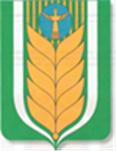 АДМИНИСТРАЦИЯСЕЛЬСКОГО  ПОСЕЛЕНИЯУДРЯКБАШЕВСКИЙ  СЕЛЬСОВЕТ МУНИЦИПАЛЬНОГО РАЙОНА БЛАГОВАРСКИЙ РАЙОНРЕСПУБЛИКА БАШКОРТОСТАН452733,  Өйзөрәкбаш ауылы,Үзәқ урам, 31/1Тел. (34747) 2-83-72,E-mail: udrjakbashsp_blag@mail.ru452733, с. Удрякбаш,ул. Центральная, 31/1Тел. (34747) 2-83-72,E-mail: udrjakbashsp_blag@mail.ru